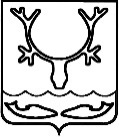 СОВЕТ ГОРОДСКОГО ОКРУГА "ГОРОД НАРЬЯН-МАР"31-я сессия III созыва_____________________________________ РЕШЕНИЕОб избрании заместителя председателя Совета городского округа "Город Нарьян-Мар" третьего созыва         На основании статьи 13 Устава муниципального образования "Городской округ "Город Нарьян-Мар"    Совет городского округа "Город Нарьян-Мар" РЕШИЛ:Утвердить протокол № 3  счётной комиссии (прилагается).Считать избранным на должность заместителя председателя Советагородского округа "Город Нарьян-Мар" третьего созыва депутата Миловского Николая Леонидовича.Председатель Совета городского округа"Город Нарьян-Мар"                                                                        О.В. Старостинаг. Нарьян-Мар24 ноября 2016 года  № 310-р